OBEC ROHOZNICE VÁS SRDEČNĚ ZVE NAHUDEBNÍ   ODPOLEDNEsobota 3. září 2022 hřiště v Rohoznici14:00 -18:00 DECHOVÁ HUDBAKrakonoška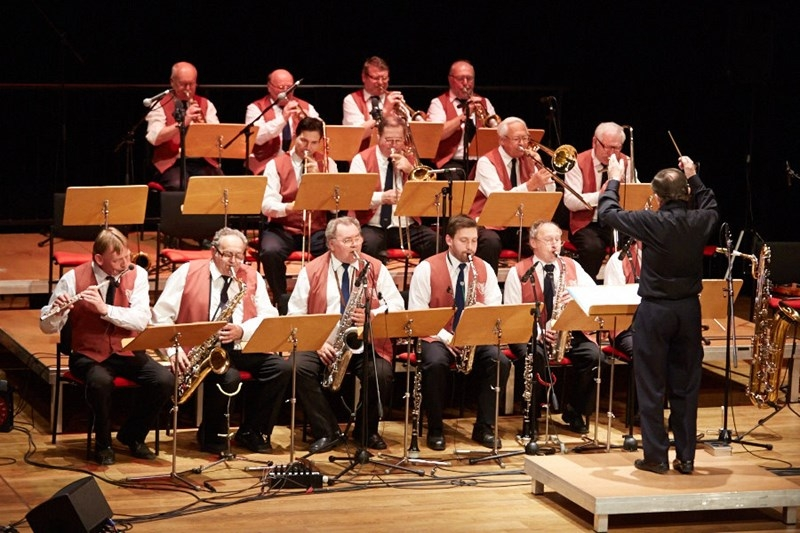 18:30- 22:00 TANEČNÍ ZÁBAVANAPŘÍČ HUDEBNÍMI ŽÁNRY HRAJELEVOU RUKOU BAND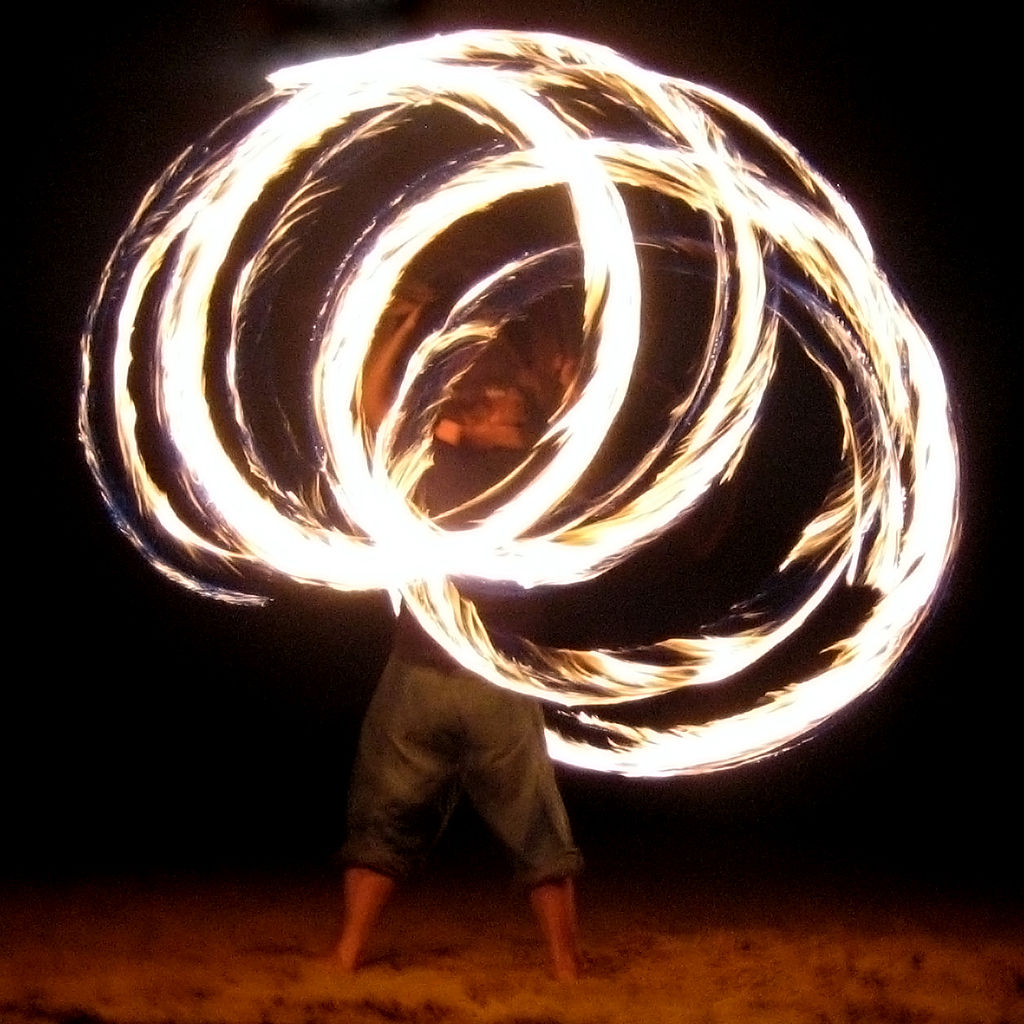 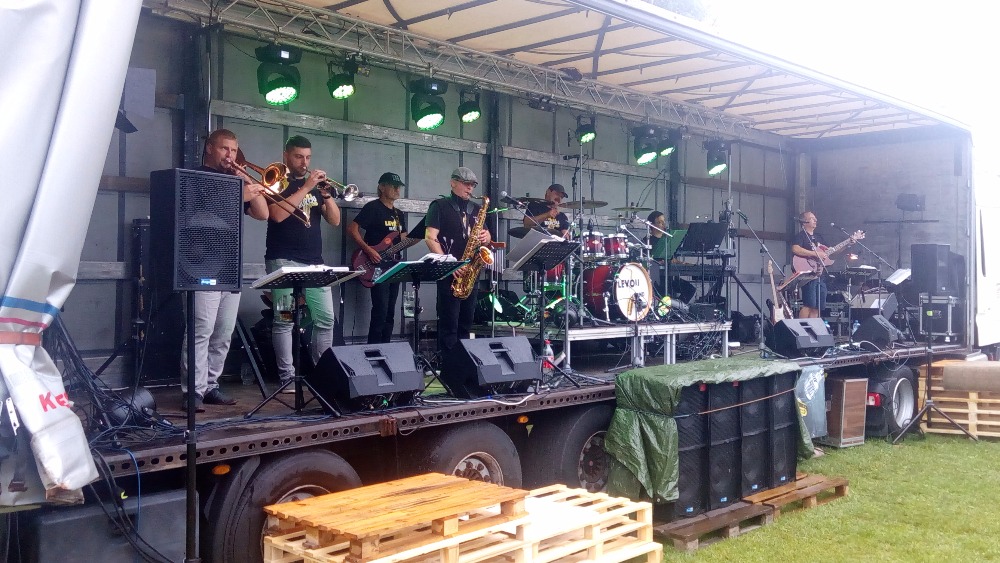 Po setmění: Ohnivá Show OBČERSTVENÍ ZAJIŠTĚNO